NAGYKOVÁCSI NAGYKÖZSÉG ÖNKORMÁNYZATPÉNZÜGYI ÉS TELEPÜLÉSFEJLESZTÉSI BIZOTTSÁGELNÖKEMEGHÍVÓ Nagykovácsi Nagyközség ÖnkormányzatánakPénzügyi és településfejlesztési bizottsága üléséreAz ülés helye: 		Öregiskola Közösségi Ház és Könyvtár Időpontja: 		2018. december 10. (hétfő) 17 óra 30 percNapirend:Nagykovácsi Nagyközség Önkormányzata 2019. évi átmeneti gazdálkodásáról szóló rendelet megalkotása E – 116Előterjesztő: Kiszelné Mohos Katalin polgármesterElőadó: Perlaki Zoltán gazdasági vezetőTárgyalja: PB, ÜBDöntés a 2019. évi belső ellenőrzési terv elfogadásáról E – 117Előterjesztő: Kiszelné Mohos Katalin polgármesterElőadó: Papp István jegyzőTárgyalja: PBDöntés a Nagykovácsi Kossuth L. u. 64. (Hrsz:390) önkormányzati tulajdonú ingatlan használata és bővítése tekintetében érkezett kérelmekről E – 124Előterjesztő: Kiszelné Mohos Katalin polgármesterElőadó: dr. Halmosi-Rokaj Odett aljegyző, Györgyi Zoltán főépítészTárgyalja: PBNagykovácsi, 2018. december 6.Tegzes Endre sk.											elnök	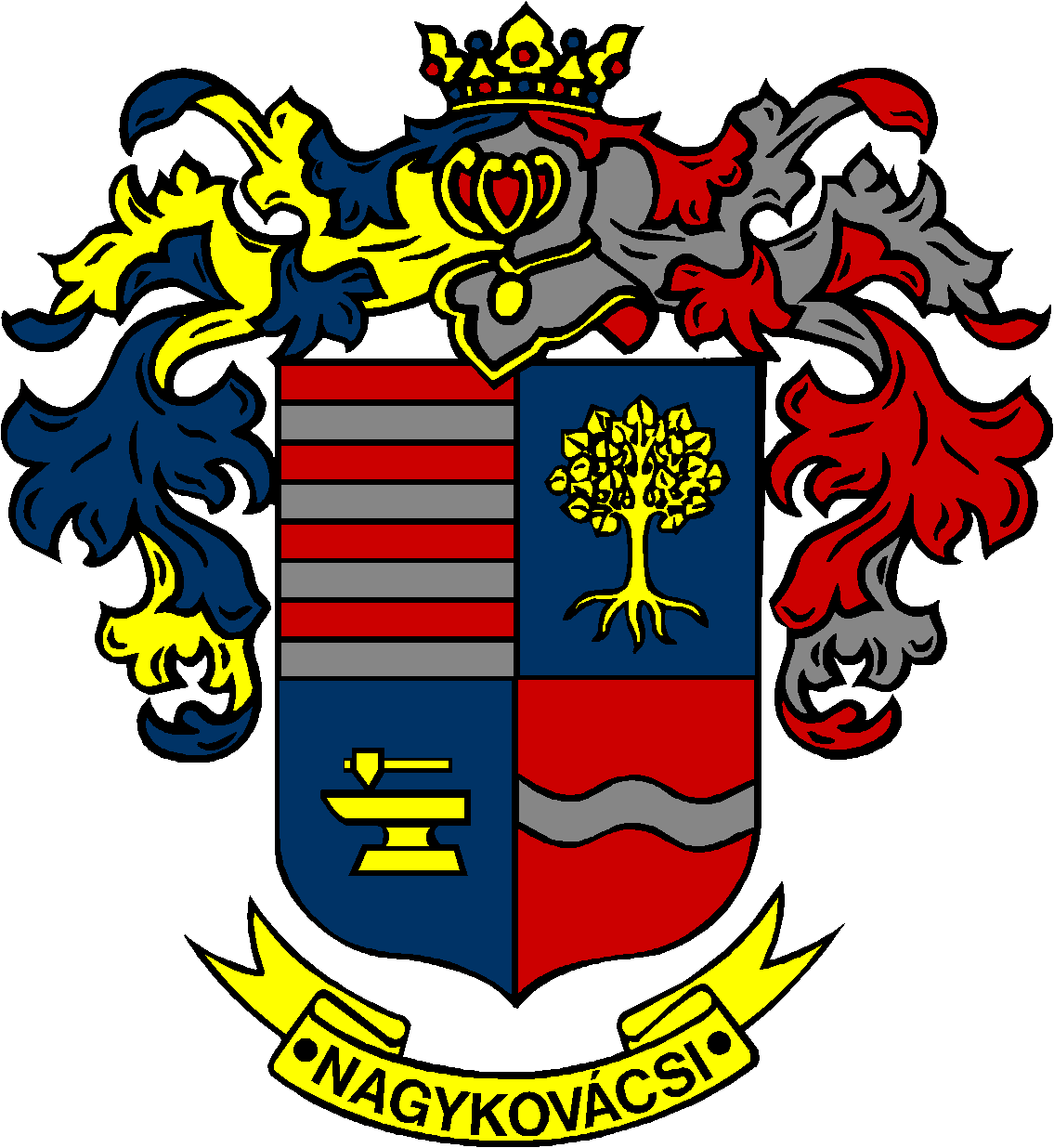 